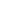 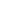 
Μαθαίνοντας για Εικονικές επιλογές φροντίδας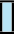 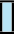 Τι είναι 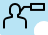 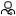 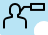 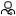 η εικονική φροντίδαΗ εικονική πρωτοβάθμια περίθαλψη είναι ένας τρόπος σύνδεσης με τον κλινικό ιατρό της πρωτοβάθμιας περίθαλψής σας (όπως έναςοικογενειακός ιατρός ή νοσηλευτής) χρησιμοποιώντας το τηλέφωνο, μία βιντεοκλήση ή μηνύματα αντί για προσωπική συνάντηση μαζί τους.Η εικονική φροντίδα μπορεί να είναι μια επιλογή όταν:Επιθυμείτε απλά να κάνετε μια ερώτηση ή να λάβετε πληροφορίες (όπως τα αποτελέσματα των αιματολογικών εξετάσεων)Δεν χρειάζεστε άμεση φυσική εξέταση ή διαδικασία (όπως ένα εμβόλιο)ή μέτρηση της αρτηριακής σας πίεσης)Πώς να μάθετε περισσότερα για την εικονική φροντίδαΟ ιατρός πρωτοβάθμιας περίθαλψης ή το προσωπικό του γραφείου του είναι οι καλύτερες πηγές πληροφόρησης σχετικά με τις επιλογές εικονικής περίθαλψης. Μιλήστε μαζί τουςαν:Έχετε ερωτήσεις σχετικά με την εικονική φροντίδαΣας λείπουν κάποια από τα στοιχεία που χρειάζεστε για την εικονική φροντίδαΟ κλινικός ιατρός της πρωτοβάθμιας περίθαλψης ή το προσωπικό του γραφείου του μπορεί να σας βοηθήσουν να έχετε ένα επιτυχημένο ραντεβού εικονικής περίθαλψης. Σε ορισμένες περιπτώσεις, μια προσωπική επίσκεψη μπορεί να είναι η καλύτερη επιλογή για εσάςΠληροφορίες για το ιατρείο μας:Διαφορετικοί τύποι εικονικής φροντίδαςΟ παρακάτω πίνακας περιγράφει τους διάφορους τύπους εικονικής φροντίδας και τι πρέπει να λάβετε υπόψη για κάθε τύπο.
ΤΗΛΕΦΩΝΙΚΑ ΡΑΝΤΕΒΟΥ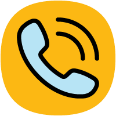 Οι πιο ενδεδειγμένες περιπτώσεις για τηλεφωνικό ραντεβούΓια συνήθη ραντεβού παρακολούθησης για υφιστάμενες καταστάσειςΓια απλά αιτήματα όπως η ανανέωση μιας συνταγήςΠαρακαλώ σημειώστε: Όταν ο πάροχος σας καλεί για το ραντεβού σας, μπορεί να μην αναγνωρίζετε 
τον αριθμό ή ο καλούντας μπορεί να εμφανιστεί ως "άγνωστος" στο τηλέφωνό σας. Αυτό γίνεται για λόγους προστασίας της ιδιωτικής ζωής.Τί χρειάζεστε για ένα τηλεφωνικό ραντεβούΤηλέφωνο (σταθερό ή κινητό τηλέφωνο)Εάν χρησιμοποιείτε κινητό τηλέφωνο, απαιτείται καλό σήμα και ένα πλήρως φορτισμένο τηλέφωνο, ενώ ένα ακουστικό ή ακουστικά μπορεί να φανούν χρήσιμαΈνας ήσυχος, ιδιωτικός χώρος που είναι ασφαλής και άνετοςΒΙΝΤΕΟ
 ΚΛΗΣΕΙΣ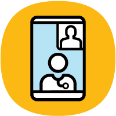 Οι πιο ενδεδειγμένες περιπτώσεις για ραντεβού μέσω βιντεοκλήσηςΓια ραντεβού όπου μπορεί να είναι χρήσιμο να σας δει ο κλινικός ιατρός της πρωτοβάθμιας περίθαλψης ή να έχει τη δυνατότητα να δει πράγματα στο σώμα σας (π.χ. μια ελιά ή ένα εξάνθημα)Για ατομικό ραντεβού ή ομαδικά ραντεβούΓια τη συμμετοχή της οικογένειας ή των φροντιστών, όπως για ομαδική θεραπεία ή εκπαιδευτικές συνεδρίεςΤί χρειάζεστε για ένα ραντεβούμέσω βιντεοκλήσηςWebcam και μικρόφωνο σε smartphone (κινητό ή κινητό τηλέφωνο), tablet ή υπολογιστήΑξιόπιστη σύνδεση στο Διαδίκτυο και έγκυρη διεύθυνση ηλεκτρονικού ταχυδρομείουΕνδέχεται να χρειαστεί να κατεβάσετε ένα πρόγραμμα ή μια εφαρμογή ("app")Ένας ιδιωτικός, ήσυχος και καλά φωτισμένος χώρος που είναι ασφαλής και άνετος
ΜΗΝΥΜΑΤΑ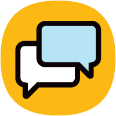 Οι πιο ενδεδειγμένες περιπτώσεις για τη χρήση γραπτών μηνυμάτωνΤα γραπτά μηνύματα συχνά χρησιμοποιούνται για υπενθυμίσεις, ειδοποιήσεις, παρακολούθηση ραντεβού, λιγότερο επείγουσα φροντίδα ή ανταλλαγή λιγότερο ευαίσθητων πληροφοριώνΜπορεί να είναι απλή επικοινωνία μέσω ηλεκτρονικού ταχυδρομείου, κειμένου ή μηνυμάτων μέσω μιας διαδικτυακής πύληςΜπορεί να σας επιτρέπει να στείλετε φωτογραφίες, έγγραφα ή πληροφορίες σχετικά με το πρόβλημα υγείας σαςΜπορείτε να στέλνετε μηνύματα ανά πάσα στιγμή, αλλά οι απαντήσεις στα μηνύματά σας ενδέχεται να μην είναι άμεσεςΤί χρειάζεστε για τη χρήση γραπτών μηνυμάτωνΑξιόπιστη σύνδεση στο Διαδίκτυο και έγκυρη διεύθυνση ηλεκτρονικού ταχυδρομείουΕνδέχεται να χρειαστεί να κατεβάσετε ένα πρόγραμμα ή μια εφαρμογή ("app")Εάν η εικονική περίθαλψη δεν είναι κατάλληλη για εσάς, μπορεί να ζητήσετε ή να σας προσφερθεί ένα προσωπικό ραντεβούΕάν η εικονική περίθαλψη δεν είναι κατάλληλη για εσάς, μπορεί να ζητήσετε ή να σας προσφερθεί ένα προσωπικό ραντεβού